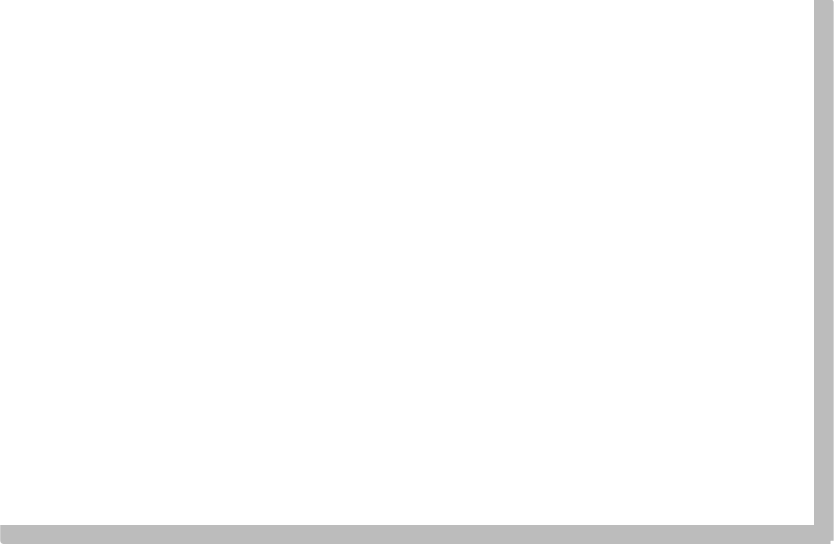 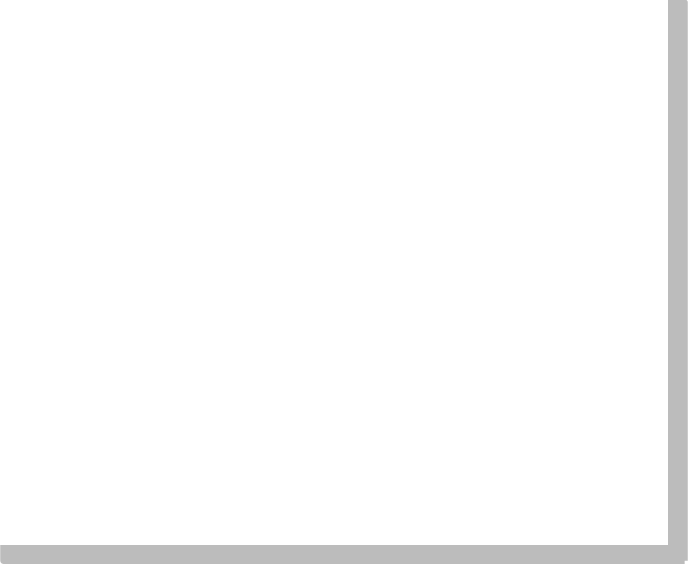 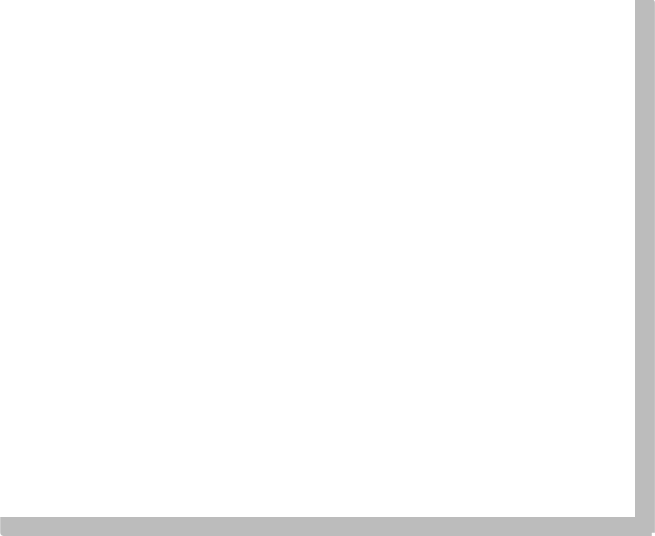 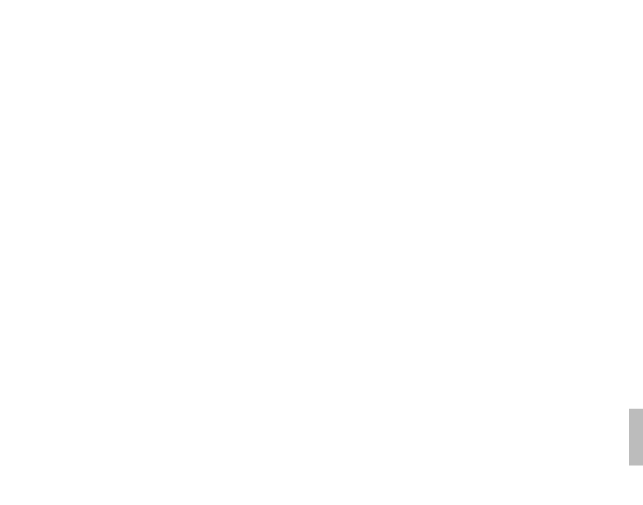 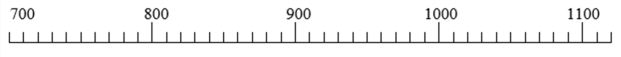 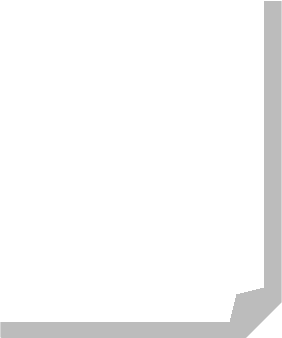 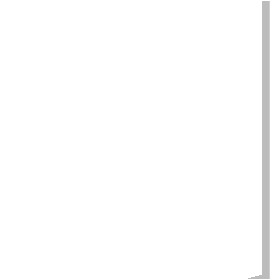 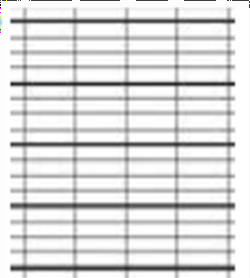 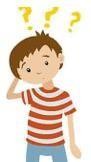 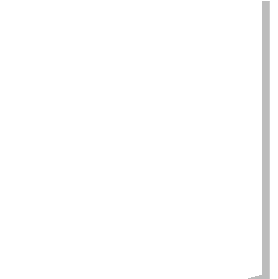 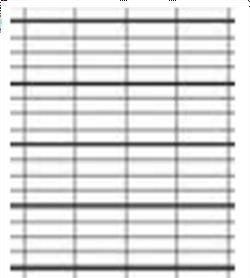 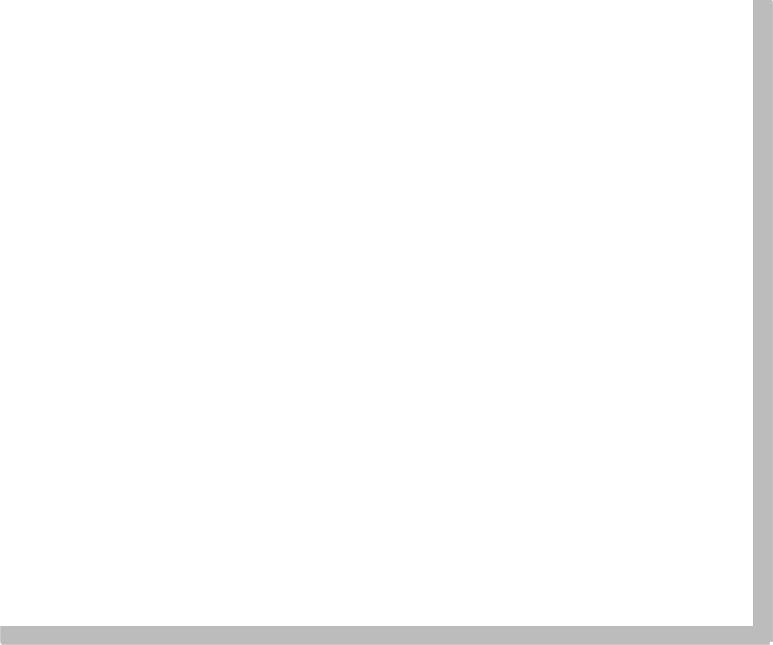 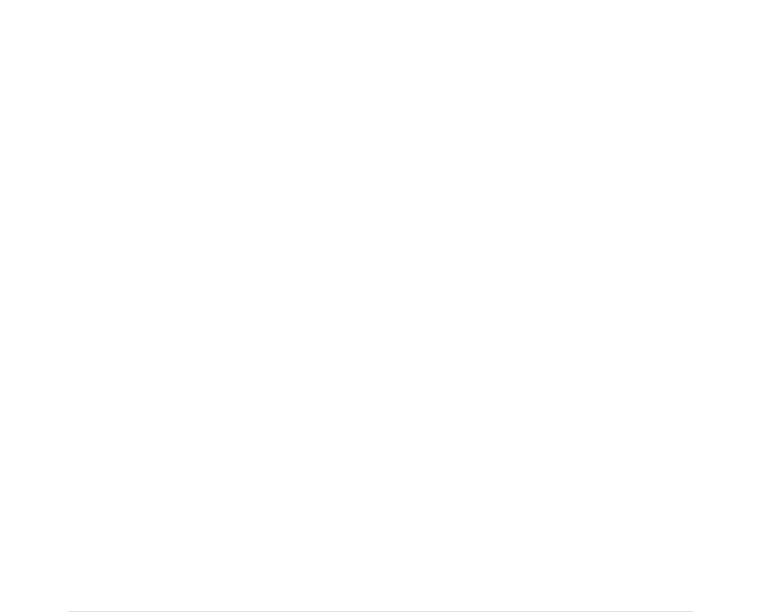 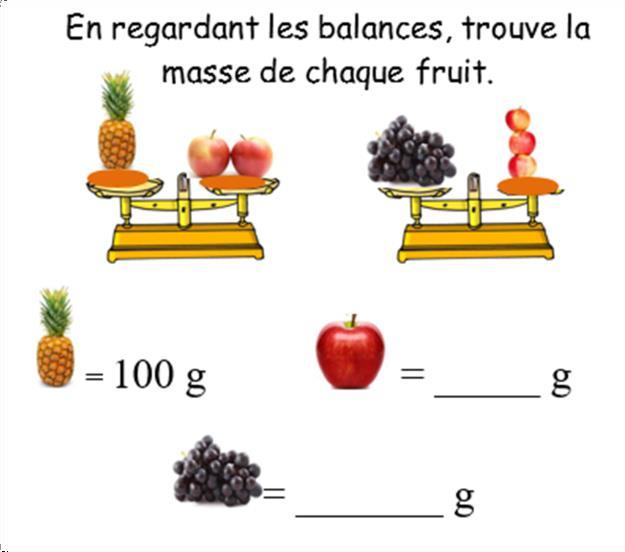 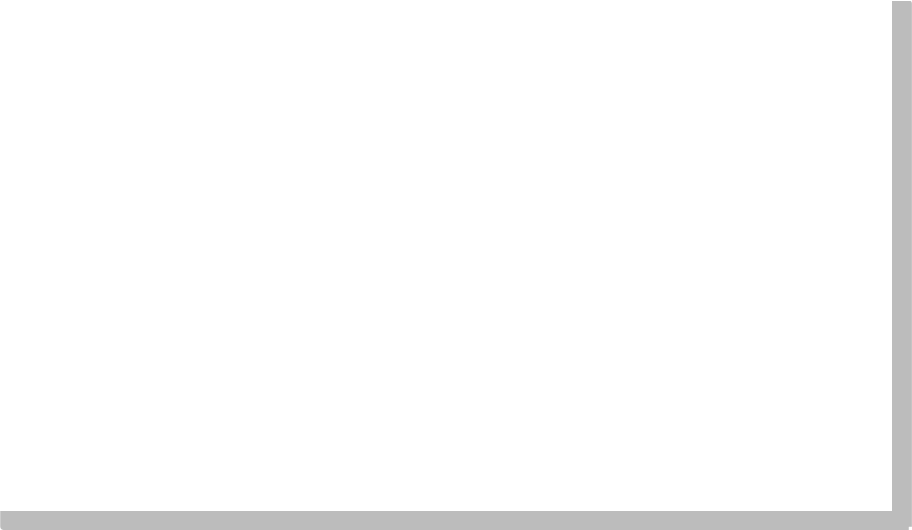 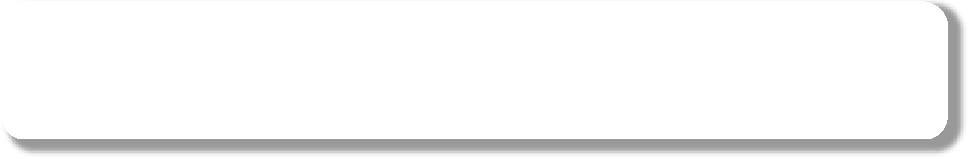 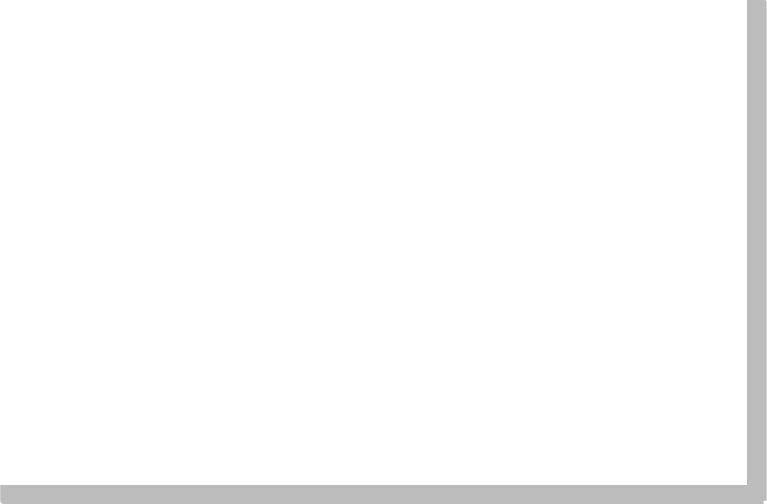 Je lis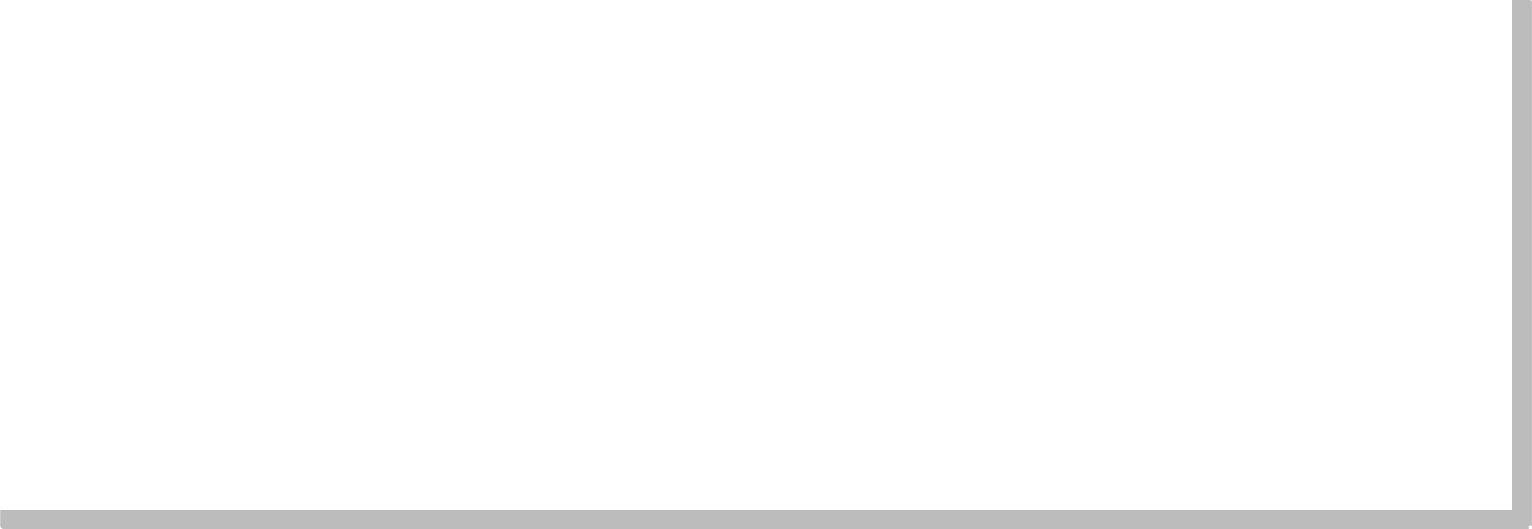 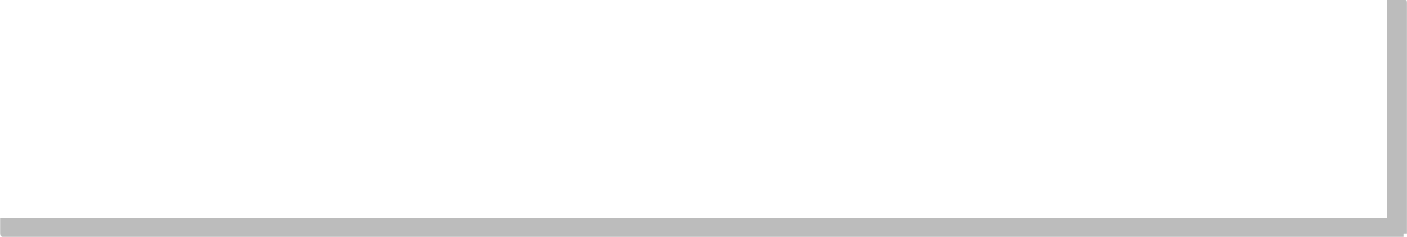 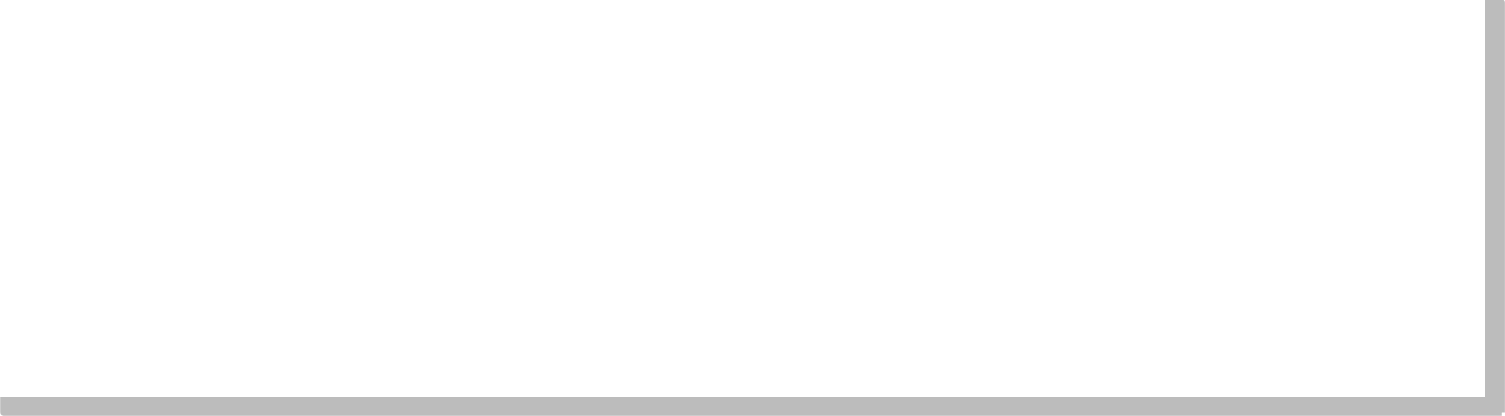 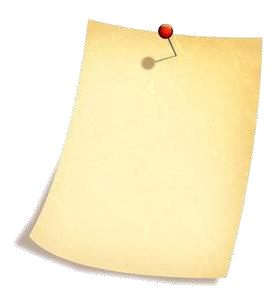 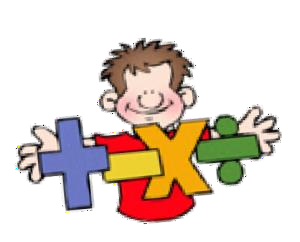 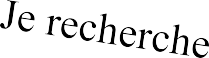 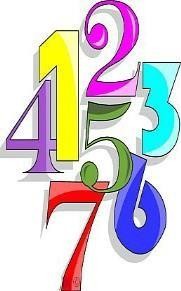 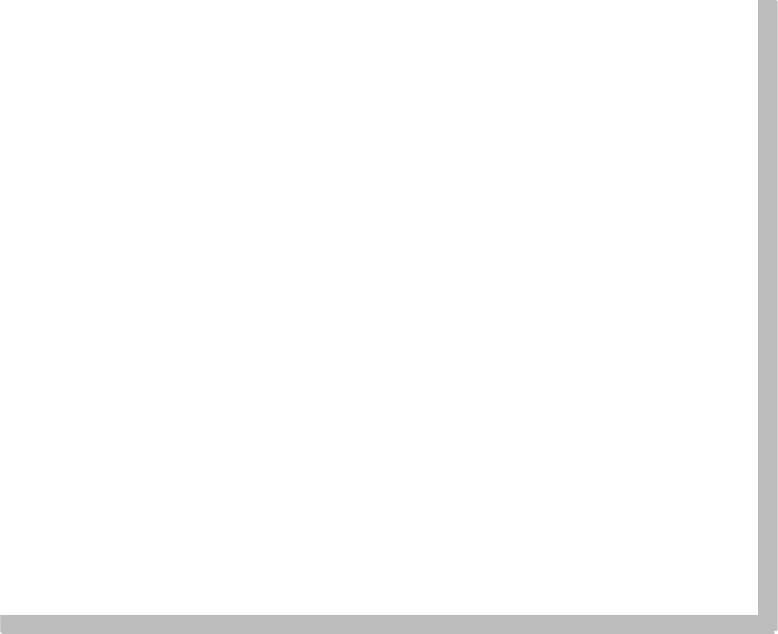 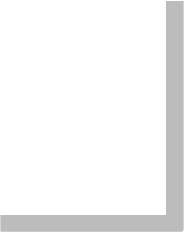 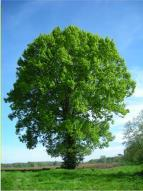 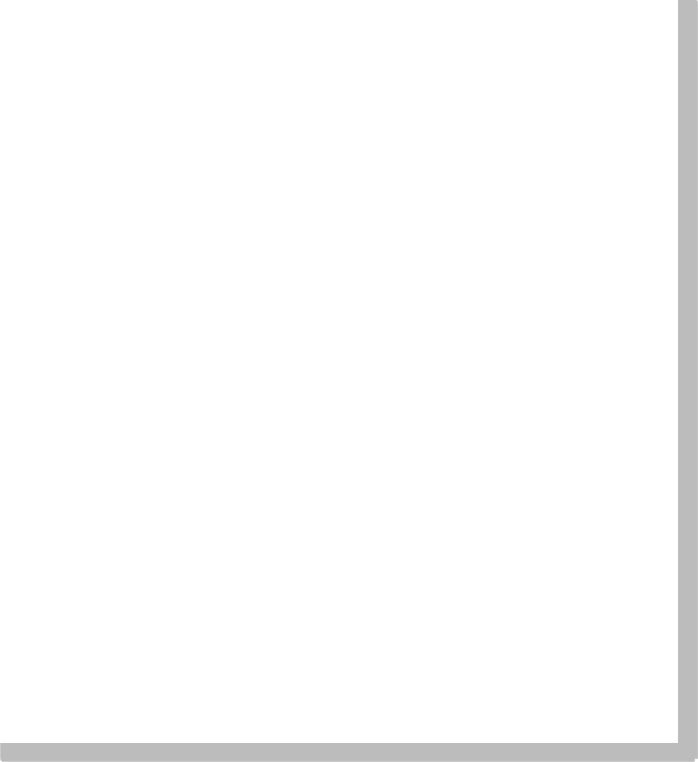 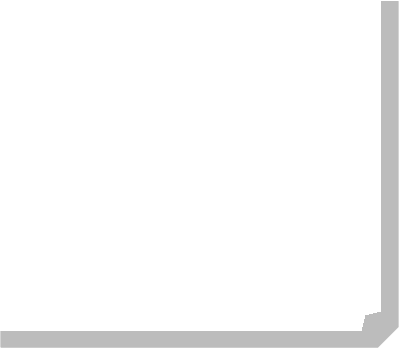 Le paysagiste-jardinier de la villeBeaupin achète 5 chênes, 6 érables et 10 bouleaux. Il décide aussi de mettre 2 rangées de lauriers, mais il ne mettra que 5 lauriers par rangée. Il plantera ces arbres dans le parc de la ville, autour de la fontaine.Il ne pourra pas mettre plus de 5 arbres sur une seule rangée.TarifCombien y aura-t-il de chênes ?Il y en aura 	.Combien y aura-t-il de bouleaux ?Il y en aura 	.Combien y aura-t-il d’érables ?Il y en aura 	.Combien y aura-t-il de lauriers en tout ?Il y en aura 	en tout.Dans ce texte :1 bouleau : 5 euros1 chêne : 7 euros1 érable : 6 euros1 laurier : 3 euros1 marronnier : 4 euros1 sapin : 5 eurosRelève le nom d’un arbre :  	Relève un nom propre:  	Relève le verbe de la première phrase : _ 	Compte le nombre de phrases :  	Où se passe cette histoire ? (Réponds en rédigeantune phrase complète.)   	Combien coûteront les érables ?  	Combien coûteront les chênes ?  	Combien coûteront les bouleaux ? 	_Combien coûteront les lauriers ? 	_Si 3 chênes sont plantés dans la première rangée, combien maximum pourra-t-on mettre dans cette rangée-là ?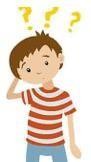 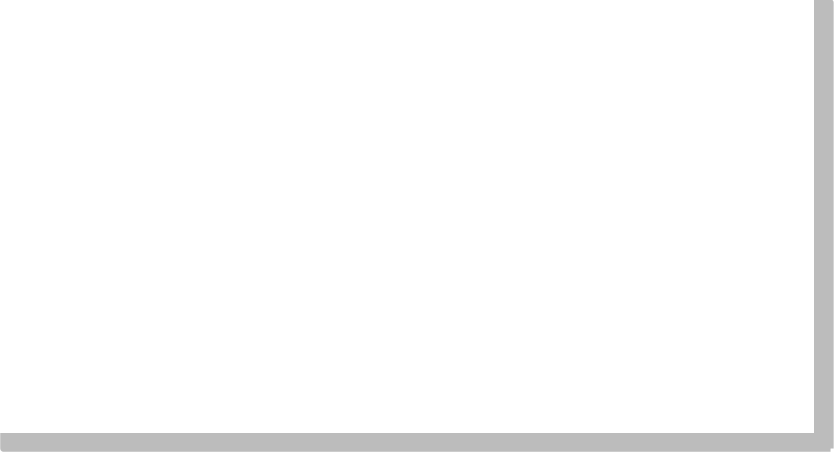 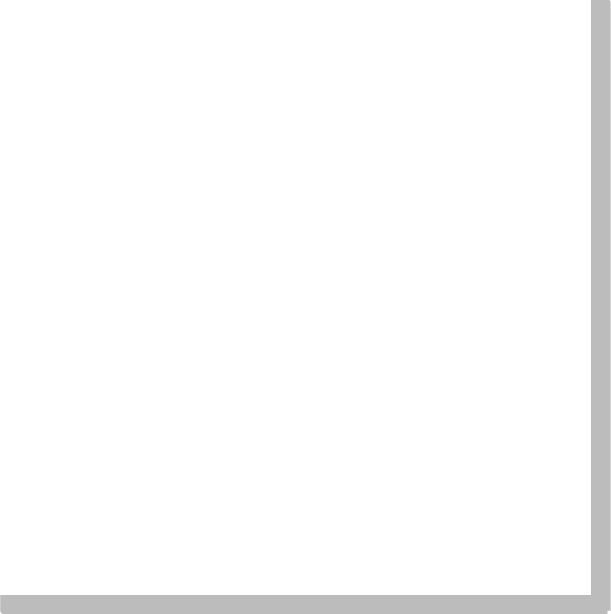 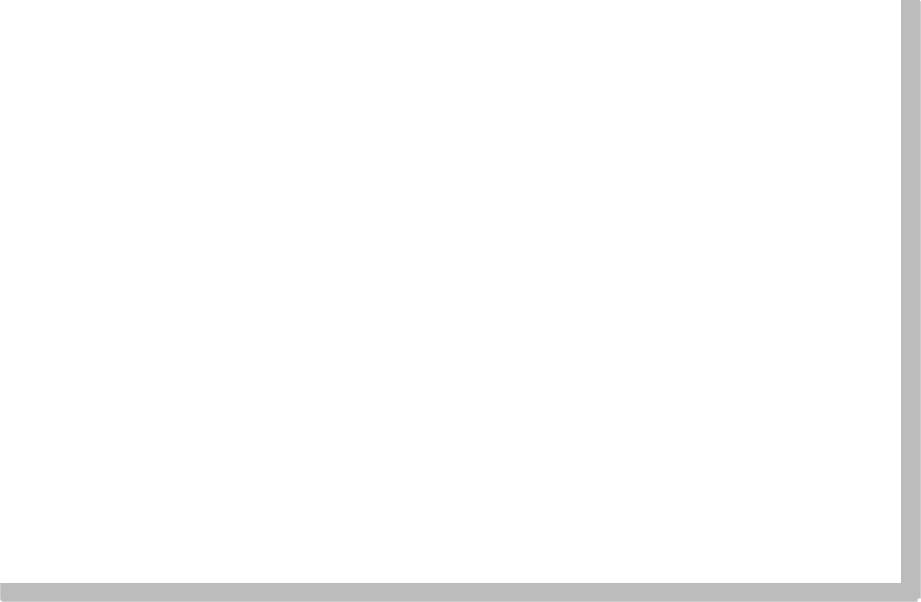 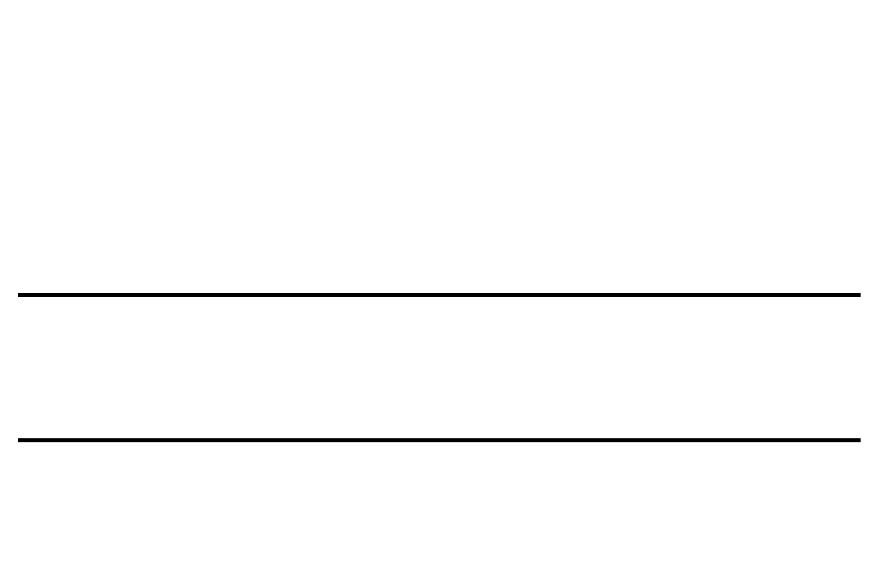 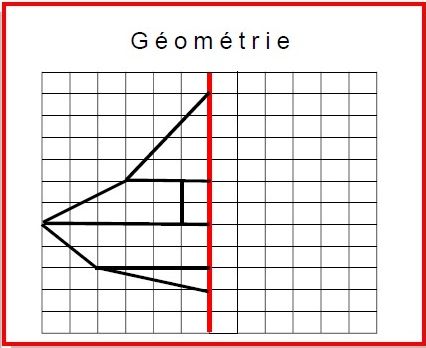 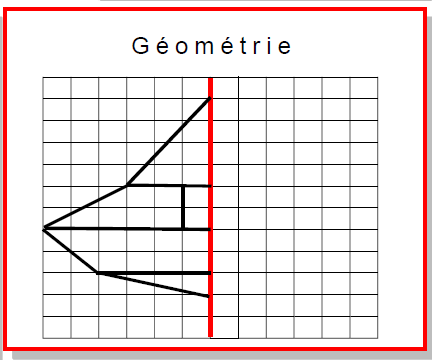 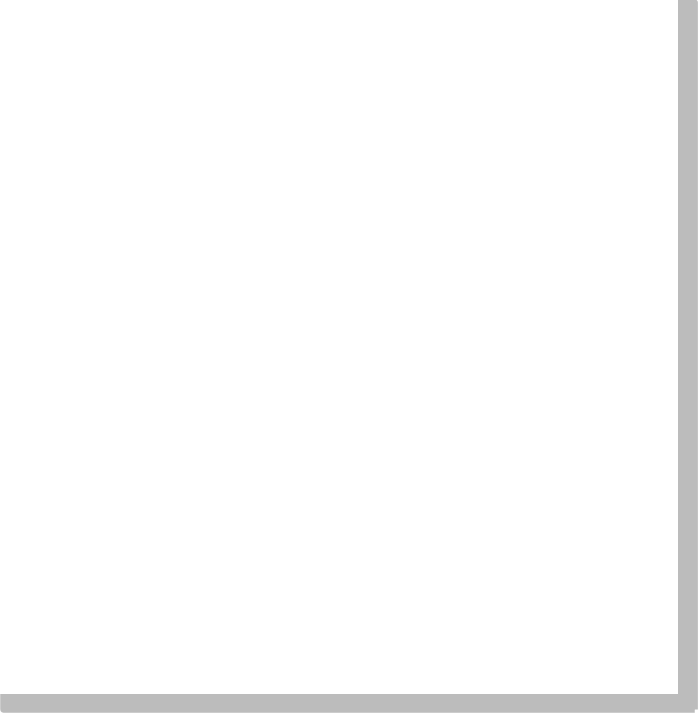 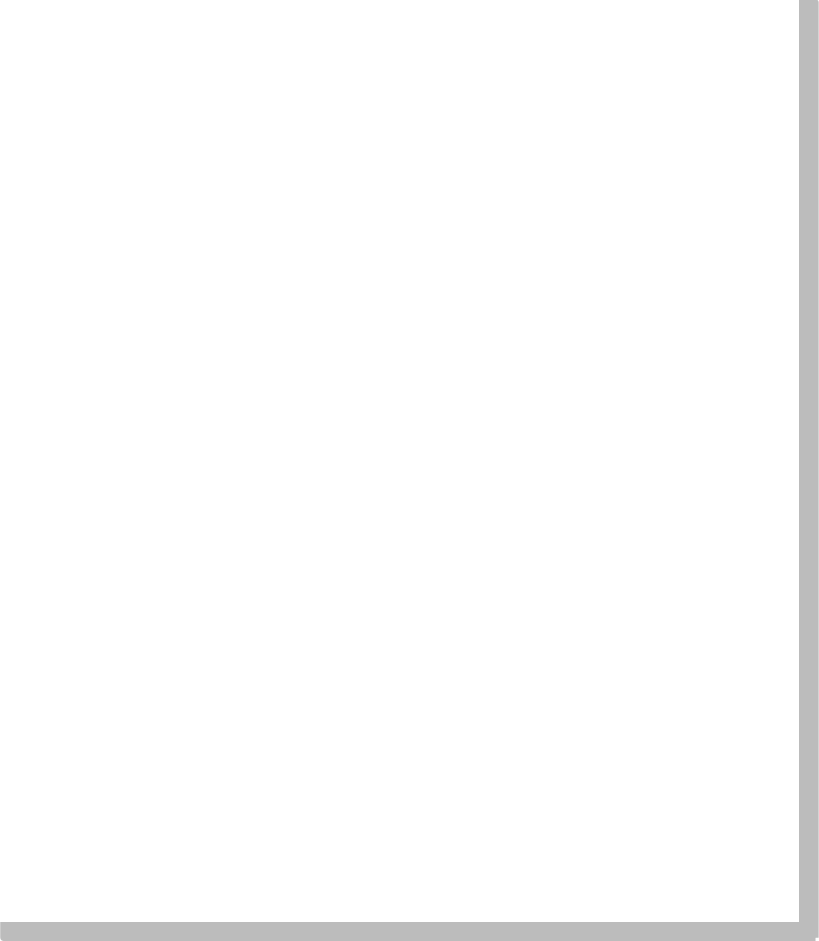 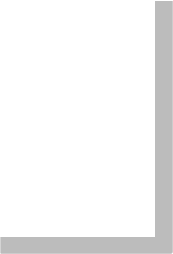 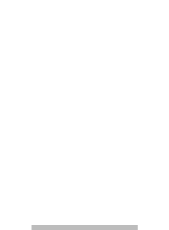 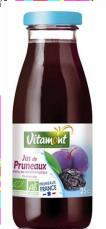 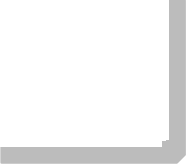 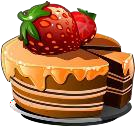 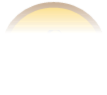 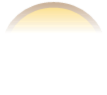 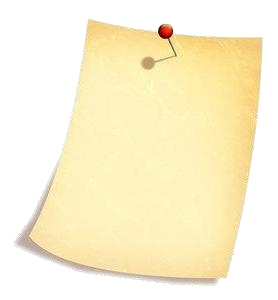 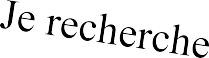 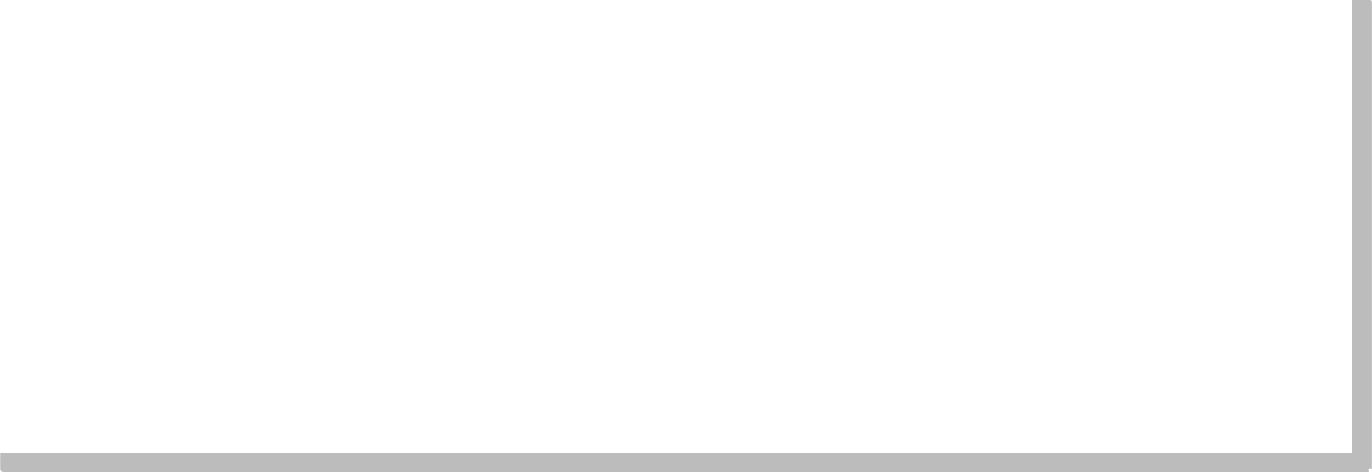 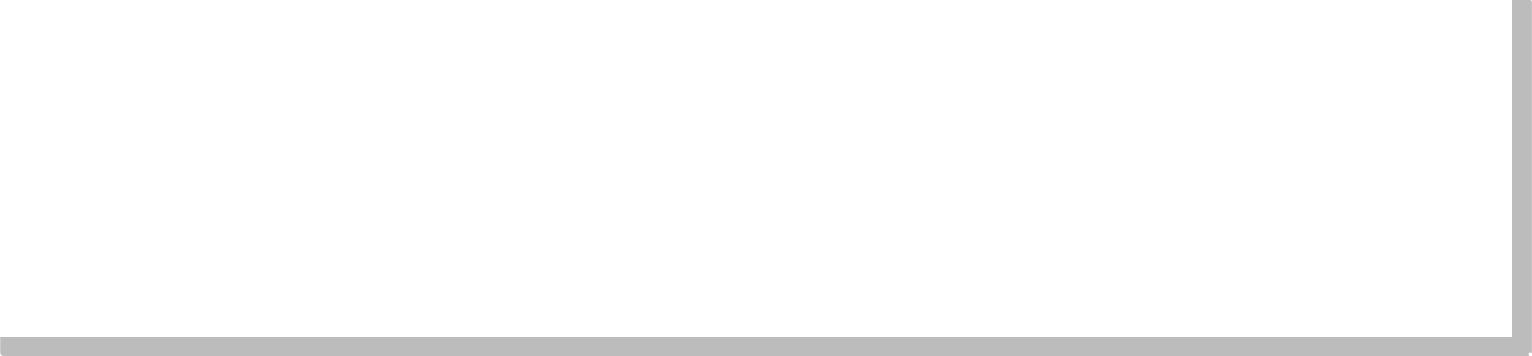 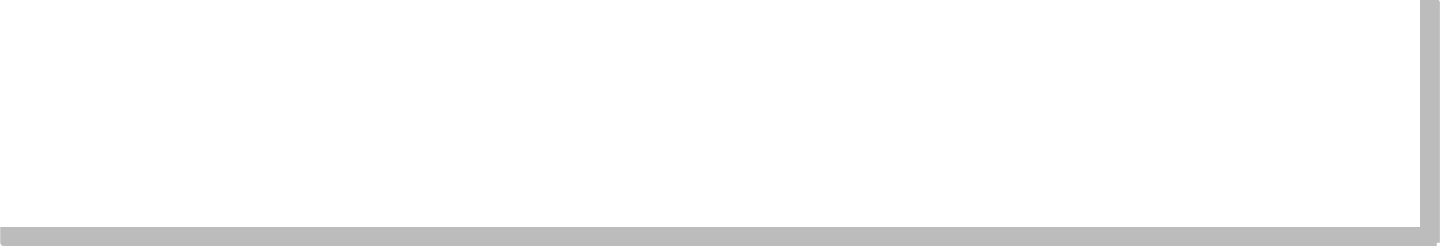 L e x i q u eRange ces mots dans l’ordre alphabétique.L e x i q u eRange ces mots dans l’ordre alphabétique.sapin – pin – bouleauchêne – hêtrefeutre – craie – règle- stylo – crayon